Introduction to Physical Computing	Course No. 31002	Credit: 0.5Pathways and CIP Codes: Programming & Software Development (11.0201)Course Description: Application Level: Students develop an understanding of programming for the physical world, including but not limited to the Internet of Things (IoT), microcontrollers, robotics, and other physical computing devices that are in use in our world.Directions: The following competencies are required for full approval of this course. Check the appropriate number to indicate the level of competency reached for learner evaluation.RATING SCALE:4.	Exemplary Achievement: Student possesses outstanding knowledge, skills or professional attitude.3.	Proficient Achievement: Student demonstrates good knowledge, skills or professional attitude. Requires limited supervision.2.	Limited Achievement: Student demonstrates fragmented knowledge, skills or professional attitude. Requires close supervision.1.	Inadequate Achievement: Student lacks knowledge, skills or professional attitude.0.	No Instruction/Training: Student has not received instruction or training in this area.Benchmark 1: CompetenciesI certify that the student has received training in the areas indicated.Instructor Signature: 	For more information, contact:CTE Pathways Help Desk(785) 296-4908pathwayshelpdesk@ksde.org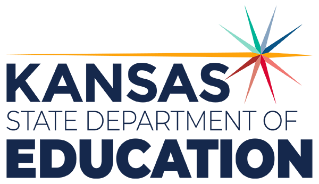 900 S.W. Jackson Street, Suite 102Topeka, Kansas 66612-1212https://www.ksde.orgThe Kansas State Department of Education does not discriminate on the basis of race, color, national origin, sex, disability or age in its programs and activities and provides equal access to any group officially affiliated with the Boy Scouts of America and other designated youth groups. The following person has been designated to handle inquiries regarding the nondiscrimination policies:	KSDE General Counsel, Office of General Counsel, KSDE, Landon State Office Building, 900 S.W. Jackson, Suite 102, Topeka, KS 66612, (785) 296-3201. Student name: Graduation Date:#DESCRIPTIONRATING1.1Compare different algorithms that may be used to solve the same problem, but one might be faster than the other. (e.g., different algorithms solve the same problem, but one might be faster than the other). [Clarification: Students are not expected to quantify these differences.]1.2Interpret the flow of execution of algorithms and predict their outcomes. [Clarification: Algorithms can be expressed using natural language, flow and control diagrams, comments within code, and pseudocode.]1.3Decompose a problem into parts and create solutions for each part.1.4Use an iterative design process (e.g., define the problem, generate ideas, build, test, and improve solutions) to solve problems, both independently and collaboratively1.5Analyze the relationship between a device’s computational components and its capabilities. [Clarification: computing systems include not only computers, but also cars, microwaves, smartphones, traffic lights, and flash drives.]1.6Use a systematic process to identify the source of a problem within individual and connected devices (e.g., follow a troubleshooting flow diagram, make changes to software to see if hardware will work, restart device, check connections, swap in working components).1.7Explain the processes used to collect, transform, and analyze data to solve a problem using computational tools (e.g., use an app or spreadsheet form to collect data, decide which data to use or ignore, and choose a visualization method.).1.8Represent data using different encoding schemes (e.g., binary, Unicode, Morse code, shorthand, student-created codes).1.9Explain how computer science fosters innovation and enhances nearly all careers and disciplines.1.10Describe ethical issues that relate to computing devices and networks (e.g., equity of access, security and plagiarism), hacking, intellectual property, copyright, Creative Commons licensing.